Eigentümer (Feuerwehr):Eigentümer (Feuerwehr):Eigentümer (Feuerwehr):Eigentümer (Feuerwehr):Eigentümer (Feuerwehr):Eigentümer (Feuerwehr):Eigentümer (Feuerwehr):Eigentümer (Feuerwehr):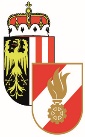 Atemluftflaschen - BetriebsnachweisAtemluftflaschen - BetriebsnachweisAnschrift:Anschrift:Anschrift:Anschrift:Anschrift:Anschrift:Anschrift:Anschrift:Atemluftflaschen - BetriebsnachweisAtemluftflaschen - BetriebsnachweisHersteller:Hersteller:Hersteller:Hersteller:Hersteller:Herstellerdatum:Herstellerdatum:Herstellerdatum:Inventar Nr.:Inventar Nr.:Inventar Nr.:Fülldruck:Fülldruck:Fülldruck:Fülldruck:Fülldruck:Prüfdruck:Prüfdruck:Prüfdruck:Standort:Standort:Blatt Nr.:Flaschenvolumen:Flaschenvolumen:Flaschenvolumen:Flaschenvolumen:Flaschenvolumen:Leergewicht:Leergewicht:Leergewicht:Blatt Nr.:Material:                            Stahl    CFKMaterial:                            Stahl    CFKMaterial:                            Stahl    CFKMaterial:                            Stahl    CFKMaterial:                            Stahl    CFKVerwendung:Verwendung:Verwendung:Blatt Nr.:DatumEinsatz(min)Flaschendruck(bar)DichtprüfungFüllungFüllungÜberprüfung (Druckprobe)Überprüfung (Druckprobe)Sonstiger Vermerk(Reparatur, Reinigung)Sonstiger Vermerk(Reparatur, Reinigung)Unterschrift(Atemschutzwart)DatumEinsatz(min)Flaschendruck(bar)DichtprüfungFüllungFüllungletztenächsteSonstiger Vermerk(Reparatur, Reinigung)Sonstiger Vermerk(Reparatur, Reinigung)Unterschrift(Atemschutzwart)DatumEinsatz(min)Flaschendruck(bar)DichtprüfungFüllungFüllungÜberprüfung (Druckprobe)Überprüfung (Druckprobe)Sonstiger Vermerk(Reparatur, Reinigung)Sonstiger Vermerk(Reparatur, Reinigung)Unterschrift(Atemschutzwart)DatumEinsatz(min)Flaschendruck(bar)DichtprüfungFüllungFüllungletztenächsteSonstiger Vermerk(Reparatur, Reinigung)Sonstiger Vermerk(Reparatur, Reinigung)Unterschrift(Atemschutzwart)